T.C.TEFENNİ KAYMAKAMLIĞI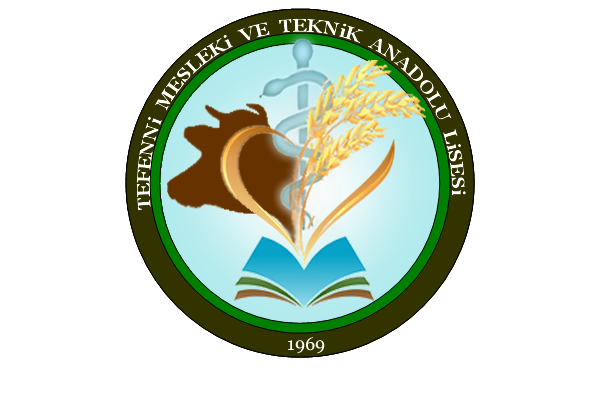 MESLEKİ VE TEKNİK ANADOLU LİSESİ MÜDÜRLÜĞÜ2020-2021TEFENNİ MESLEKİ VE TEKNİK ANADOLU LİSESİ MÜDÜRLÜĞÜI-KURULUŞ :  1967 Yılında Eğitim ve Öğretime açılan okulumuz 1984 Yılında Eğitime ara vermiş ve 1993 yılına kadar Zirai Üretim İşletmesi ve Çiftçi Eğitim Merkezi     Müdürlüğü olarak faaliyet göstermiştir. Tarım ve Köyişleri Bakanlığının 03.09.1993 Tarih ve 7.0.2.0/2590 Sayılı Olurları ile 1993- 94 Öğretim Yılında yeniden eğitime başlamış olup,18/05/2006 tarihi itibari ile 5450 sayılı kanun ile Milli Eğitim Bakanlığına devredilmiştir.Tefenni Mesleki ve Teknik Anadolu Lisesinin AmaçlarıTefenni Mesleki ve Teknik Anadolu Lisesinin amaçları, Türk Milli Eğitiminin genel amaç ve temel ilkelerine uygun olarak aşağıda sıralanmıştır.1) Genel Amaçlar:      a- Atatürk inkılap ve ilkelerine ve Anayasada ifadesi bulan Atatürk milliyetçiliğine bağlı, Türk Milletinin milli, ahlaki, insani, manevi ve kültürel değerlerini benimseyen, koruyan ve geliştiren, ailesini, vatanını, milletini seven ve daima yüceltmeye çalışan, insan haklarına ve Anayasanın başlangıcındaki temel ilkelere dayanan demokratik, laik ve sosyal bir hukuk devleti olan Türkiye Cumhuriyeti’ne karşı görev ve sorumluluklarını  bilen ve bunları davranış haline getirmiş yurttaşlar olarak yetiştirmek.       b- Beden, zihin, ahlak, ruh ve duygu bakımlarından dengeli  ve sağlıklı şekilde gelişmiş bir kişiliğe  ve karaktere sahip, insan haklarına saygılı, kişilik ve teşebbüse değer veren, topluma karşı sorumluluk duyan, yapıcı, yaratıcı ve verimli kişiler olarak yetiştirmek.       c- İlgi, istidat ve kabiliyetlerini geliştirerek gerekli bilgi, beceri, davranışlar ve birlikte iş görme alışkanlığı kazandırmak suretiyle hayata hazırlamak ve onların kendilerini mutlu kılacak ve toplumun mutluluğuna katkıda bulunacak bir meslek sahibi olmalarını sağlamak.	Böylece bir yandan Türk toplumunun refah ve mutluluğunu artırmak, öte yandan mili birlik ve bütünlük içinde iktisadi, sosyal ve kültürel kalkınmayı desteklemek ve hızlandırmak ve nihayet Türk Milletini çağdaş uygarlığın yapıcı, yaratıcı, seçkin bir ortağı yapmaktır.11)  Özel Amaçlar:       a- Ülke ekonomisine, tarımsal üretim yönünden katkıda bulunacak, çeşitli tarımsal işletme ve kuruluşlarda başarı ile çalışabilecek, ileri tarım tekniklerini uygulayabilecek ve yapabilecek nitelikte pratik bilgi ve beceriye sahip tarım teknisyeni yetiştirmek       b- Teknolojik gelişmeleri paralel olarak tarımsal üretim faaliyetlerinde bulunan çiftçilere çeşitli yaygın eğitim programları uygulamak,       c- Çevrelerindeki tarımsal işletmelere rehberlik etmek, tarım kesimini ilgilendiren alanlarda çeşitli deneme, uygulamalı araştırma ve yayım çalışmaları yaparak sonuçlarını değerlendirmek.       d- Ülke ekonomisine, hayvansal üretim yönünden katkıda bulunacak, çeşitli hayvan yetiştirme ve bakım işletme ve kuruluşlarında başarı ile çalışabilecek, yeni teknoloji ve bilgileri uygulayabilecek ve yapabilecek nitelikte pratik bilgi ve beceriye sahip hayvan yetiştiricisi ve veteriner sağlık teknisyeni yetiştirmekVİZYONUMUZMesleğin gerektirdiği bilgi ve imkanlarla donatılmış, araştıran, çalışan, üreten personel ve öğrencilere sahip bir okul olmaktır.MİSYONAtatürk"ün :"Çalışmadan, yorulmadan ve üretmeden rahat yaşamanın yollarını aramayı alışkanlık haline getirmiş milletler; evvela HAYSİYETLERİNİ, sonra HÜRRİYETLERİNİ, daha sonra da İSTİKBALLERİNİ kaybetmeye mahkumdur!."sözünden hareketle tarım ve hayvancılık sektörüne öncülük eden, üreten, araştıran elemanlar yetiştirmek ve ülkemizin tarımsal üretimde söz sahibi olmasını sağlamaktır.II-MEVCUT İMKANLAR :A-PERSONEL    DURUMU :B-ARAZİ DURUMU :  C- BİNA VE TESİS VARLIĞI: D-MAKİNA - TEÇHİZAT DURUMU :III-YAPILAN FAALİYETLER :A-EĞİTİM VE ÖĞRETİM : 	Öğrencilere 4 yıllık eğitim süresi içerisinde tarla bitkileri, süs bitkileri, peyzaj ve sebze meyve yetiştiriciliği konularda ülke ekonomisine katkı sağlayabilecek şekilde ileri tarım teknolojilerinin kullanılması ile birlikte pratik bilgi verilmektedir. 2015-2016 Öğretim yılından itibaren Veteriner Sağlık Teknisyenliği dalında eğitim öğretim yapılmaktadır..2018-2019 Öğretim yılında Tarım alanında teknik bölümünde sınavla öğrenci almaya başlamıştır.ÖĞRENCİ DURUMU 										E	K	ToplamAMP - 9. Sınıf / A Şubesi (TARIM) 					            9	0	9AMP - 9. Sınıf / A Şubesi (HAYVAN SAĞ. VE YETİŞ.)                               11      0         11ATP - 9. Sınıf / A Şubesi (TARIM) 					            25	9	34SINIF GENELİNDE TOPLAM: 						45 	9 	54AMP - 10. Sınıf / A Şubesi (TARIM ALANI) 					14 	0 	14AMP - 10. Sınıf / A Şubesi (HAYVAN YETİŞTİRİCİLİĞİ VE SAĞLIĞI) 	11 	0 	11ATP - 10. Sınıf / A Şubesi (TARIM ALANI) 					20 	8 	28SINIF GENELİNDE TOPLAM: 						45	8 	53AMP - 11. Sınıf / A Şubesi (HAYVAN YETİŞTİRİCİLİĞİ VE SAĞLIĞI)	9	0	9AMP - 11. Sınıf / A Şubesi (TARIM ALANI) 					10	5 	15AMP - 11. Sınıf / B Şubesi (TARIM ALANI) 					15	1	16SINIF GENELİNDE TOPLAM: 						34	6 	40AMP - 12. Sınıf / A Şubesi (TARIM ALANI) 					8	0	8AMP - 12. Sınıf / B Şubesi (TARIM ALANI) 	                                             13        2        15AMP - 12. Sınıf / A Şubesi (HAYVAN YETİŞTİRİCİLİĞİ VE SAĞLIĞI) 	29	1 	30SINIF GENELİNDE TOPLAM: 						50	3	53GENEL TOPLAMLAR : 							174	26	200B-EĞİTSEL-KÜLTÜREL-SOSYAL VE SPORTİF FAALİYETLER :          Okulumuz öğrencileri sorumlu öğretmenler rehberliğinde eğitsel kol faaliyetleri; Futbol, Voleybol, Basketbol, Güreş, Atletizm, Masa Tenisi ,Bocce,Dart ve Satranç v.b. sportif faaliyetlerinde bulunmakta, yarışma ve organizasyonlara katılmaktadırlar. Bunun yanı sıra öğrencilerimiz tiyatro, folklor ve müzik gibi tercih ettikleri alanda faaliyet göstermekte; okul kütüphanesi, okul kantini ve fitness salonundan da yararlanmaktadırlar.                                            C-SORUNLAR – ÇÖZÜM ÖNERİLERİ Sınıf sayısı ve kapasitelerinin yetersiz olması, Yatakhane binasının oldukça eski olması (50 Yıllık bina), Meslek Dersleri Öğretmeni sayısının yetersiz olması, Binaların eski olması nedeniyle ISG tedbirlerinin alınamaması gibi sorunlarımız vardır. Okulumuzda yardımcı personel sayısı yetersizdir. Öğrencilerin kültürel etkinlikler için faaliyetler için alanı yoktur. Yeni müstakil pansiyon binası, müstakil yemekhane ve ek derslikler ve bir konferans salonu yapılması bu sorunları çözecektir.										Deniz ÇİÇEK										     Müdür V.Müdür 0Müdür Yrd. 3Mühendis                       3Öğretmen16Teknisyen                       2Sayman1Bekçi1Daimi işçi3Pansiyon geçici işçi4TOPLAM               32KULLANIM ŞEKLİ  :ALAN (da) 1-Tarla arazisi3642-Meyvelik403-Yeşil alan724-Sabit tesisler40TOPLAM516İdari bina 430 Pansiyon binası  (1 blok halinde-160 kişilik)505 Hayvan Sağlığı Derslik Binası198 Makina şubesi (Atölye ve garaj binası)500 Eski Kuluçkahane                                             (Kullanılamaz durumda)61 Eski Civciv büyütme                                         (Kullanılamaz durumda)85 Hayvan ahırı (30 başlık ahır ve ot sundurması)462 Kalorifer dairesi ve çamaşırhane265 Jeneratör binası35 Sundurma(ot)260 Spor Salonu127 18 adet 3 blok lojmanlar (Kaloriferli, kömürle çalışır)510 TOPLAM   (m2)3438 1-  Renault 12 TSW marka taksi        1    “  1983 model             (Kullanılamaz )2-  Traktör                                     1    “  2006 model New Holland1    “  1968 model Ford  3-  Römork4    “4-  Mibzer2    “5-  Jeneratör6-  Pancar Yükleme Kepçesi1    “7-  Silaj Makinası1    “8-  Mekanik Skreyper1    “9-Pulluk7    “10-Çayır Biçme Makinası2    “11-Su Tankeri2    “12-Çizel1    “13-Kültüvatör2    “14-Pülverizatör3    “15-Tesviye Küreği2    “16-Ön yükleyici2    “17-Balya Makinası2    “18-Dipkazan1    “19-Disk-Harrow2    “20 Toprak Burgusu2 Ad.21 Goble Diskaro1 Ad.22 Patates Dikim Makinası 1 Ad.23 Patates Söküm Makinası 1 Ad.